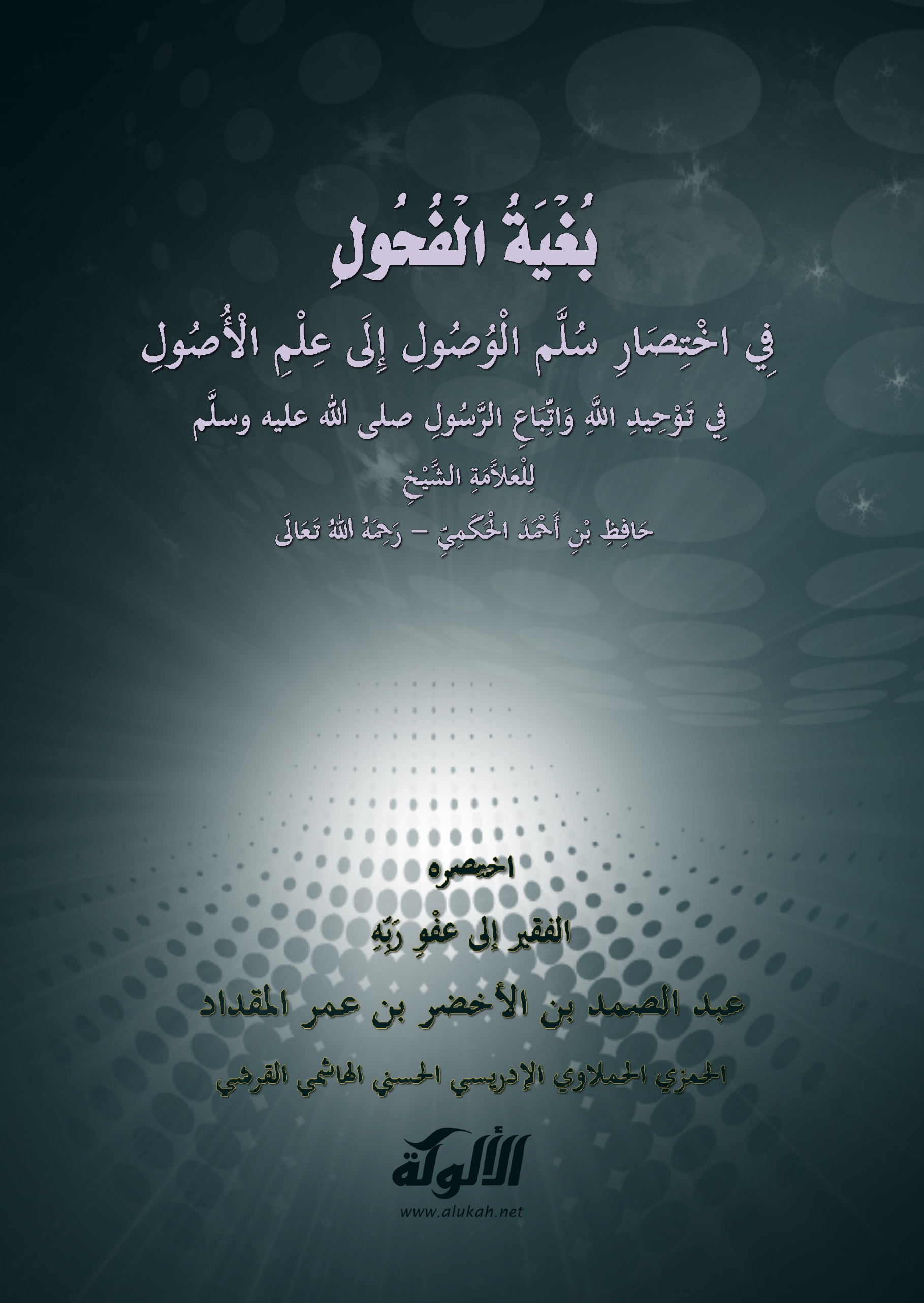 بُغْيَةُ الْفُحُولِ فِي اخْتِصَارِ سُلَّم الْوُصُولِ إِلَى عِلْمِ الْأُصُولِ فِي تَوْحِيدِ اللَّهِ وَاتِّبَاعِ الرَّسُولِ صلى الله عليه وسلَّم
لِلْعَلاَّمَةِ الشَّيْخِ 
حَافِظِ بْنِ أَحْمَدَ الْحَكَمِيِّ ـ رَحِمَهُ اللهُ تَعَالَى ـاختصرهالفقير إلى عفْوِ رَبِّهِ عبد الصمد بن الأخضر بن عمر المقدادالحمزي الحملاوي الإدريسي الحسني الهاشمي القرشيبسم الله والحمد لله والصلاة والسلام على رسول الله وعلى آله وصحبه وإخوانه إلى يوم الدين أمّا بعد:فهذا اختصارٌ لمنظومة (سُلَّم الْوُصُولِ إِلَى عِلْمِ الْأُصُولِ فِي تَوْحِيدِ اللَّهِ وَاتِّبَاعِ الرَّسُولِ صلى الله عليه وسلَّم لِلْعَلاَّمَةِ الشَّيْخِ حَافِظِ بْنِ أَحْمَدَ الْحَكَمِيِّ رَحِمَهُ اللهُ تَعَالَى) نظهما الشيخ في اعتقاد أهل السنة والجماعة، وقد أمتعنا بها رحمه الله ، وقد تضمنت (290 )بيتا في بيان المعتقد الصحيح الذي ندين الله به. وهي سهلة ماتعةٌ جدا لا سيما وأنها في بحر الرجز الذي يسهل علوقه في الذهن، ولما كانت كذلك ، وقد رأيت أن الشيخ رحمه الله قد فصل في بعض المواطن، رأيت أن أختصر ما فصله ، وحافظت على الأصول التي ذكرها الشيخ رحمه الله، وحذفت ما تمّ تكراره، فصارت في(220) بيت. فلله الحمد والمنة. وقد عملت عليه وفق الآتي:أدرجت مجموعة من الأبيات للنظم، لأجل الاختصار لا سيما في المقدمة كالصلاة والسلام على النبي، وذكر نوع التوحيد مع الأنواع، وزيادة شرطٍ ثامن لشروط (لا إله إلا الله). وكذا أبيات في خاتمة الاختصار لأجل بيانه وتسميته ، وما أدرجته من أبيات هو من نظمي ولله الحمد والمنة، وأشرت إليها ب(مد) أي مدرجة وتجدها في موضعها.الأبيات المدرجة(مد) هي كالتالي: قمت بإثبات ألفاظ له، وجدتها في مخطوط النظم للشيخ رحمه الله تعالى، فأثبتها فيه. تجدها في موضعها ، ووضحتها على هامش النظم.المخطوطة لم تتوفر كاملة لدي ، وهذا مما يؤسفني كثيرا، فهي تبدأ من توحيد القصد والطلب. من صفحة 5 إلى صفحة 12 آخر النظم. مصدر هذه المخطوطة أخذتها من موقع الشيخ رحمه الله تعالى وهي على الرابط التالي على النت: http://hakmy.com/upload/sullam-makhtot-hakmy.com.pdfواللهَ تعالى أسأل أن تكون خالصة لوجهه سبحانه وأن ينفع بها كما نفع بأصلها.والحمد الله ربّ العالمين وصلى الله وسلم على المبعوث رحمة للعالمين وعلى آله وصحبه وإخوانه إلى يوم الدين.وكتب عبد الصمد بن الأخضر بن عمر المقداد3 – 12-1437هـ / 05-09-2016ممقدمةقَالَ الْإِمَامُ حَافِظُ بْنُ الْحَكَمِي
عَلَيْهِ رَحْمَةُ الْإِلَهِ الرَّاحِـــــمِ
ثُمَّ الصَّلاةُ  وَالسَّلامُ سَرْمَــدَا
عَلَى الرَّسُولِ الْقُرَشِيِّ أَحْمَـــدَا
وَآلهِ وَصَحْبِهِ وَكُـــلِّ مَنْ
عَلَى الْهُدَى تَبِعَهُمْ وَبِالسُّنَنْ
والثَّانِ مِنْهُ وَبِـــلاَ انْفِكَاكِ
أَنْ تَعْبُدَ اللهَ بِلَا إِشْرَاكِ
هَذَا بَيَانُ أَوَّلُ الْأَنْــــوَاعِ
فِي وَصْفِ رَبِّنَا بِلَا ابْتِــــــــدَاعِ
وَزِيدَ ثَامِــــــنٌ وَبِالْأَدِلَّةِ
الْكُفْرُ بِالطَّاغُـوتِ شَرْطُ الْمِلَّةِ
ثُمَّ الرَّجَا مِنْ رَبِّنَا الْغَفَّارِ
قَبُولَ ذَا النَّظْمِ بِالاِخْتِصَارِ
سَمَّيْتُهُ بِبُغْيَةِ الْفُحُــــــولِ
عَلَى اخْتِصَارِ سُلَّمِ الْوُصُول
وَرَحْمَةُ اللهِ عَلَى الْإِمَامِ
تَغْشَاهُ سَرْمَدًا عَلَى التَّمَامِ
وَتَمَّ ذَا النَّظْمُ مَعَ افْتِقَارِ
وَحَذْفِ مَا فِيهِ مِنْ التَّكْرَارِ
أبْيَاتُهُ رَاءٌ وَكَافٌ فِي الْعدَدْ
فِي شَهْرِ ذِي الْحِجَّةِ فَاضْفَرْ بِالرَّشَدْ
فِي عَامِ(زَايٍ)ثُمَّ (لاَمٍ) فِي الْجُمَلْ
ثُمَّ(تَ)(غَيْنٌ) فَافْهَمَنَّ ذَا مَثَلْ
قَالَ الْإِمَامُ حَافِظُ بْنُ الْحَكَمِي(مد))(
1عَلَيْهِ رَحْمَةُ الْإِلَهِ الرَّاحِمِ
أَبْدَأُ بِاسْمِ اللَّهِ مُسْتَعِينَا
2رَاضٍ بِهِ مُدَبِّرًا مُعِينَا
وَالْحَمْدُ لِلَّهِ كَمَا هَدَانَا
3إِلَى سَبِيلِ الْحَقِّ وَاجْتَبَانَا
ثُمَّ الصَّلاةُ  وَالسَّلامُ سَرْمَدَا
4عَلَى الرَّسُولِ الْقُرَشِيِّ أَحْمَــدَا
وَآلهِ وَصَحْبِهِ وَكُلِّ مَنْ(مد)()
5عَلَى الْهُدَى تَبِعَهُمْ وَبِالسُّنَنْ
وَبَعْدُ هَذَا النَّظْمُ فِي الْأُصُــــولِ
6لِمَنْ أَرَادَ مَنْهَــــجَ الرَّسُولِ
سَأَلَنِي إِيَّاهُ مَنْ لَا بُدَّ لِي
7مِنِ امْتِثَالِ سُؤْلِهِ الْمُمْتَثَلِ
فَقُلْتُ مَعْ عَجْزِي وَمَعْ إِشْفَاقِي
8مُعْتَمِدًا عَلَى الْقَدِيرِ الْبَاقِي
فصلٌ في بيان أَوَّلِ مَا فَرَضَ اللهُ تَعَالَى عَلَى العباد وأَخْذِ الْمِيثَاقِ عَلَيْهِمفصلٌ في بيان أَوَّلِ مَا فَرَضَ اللهُ تَعَالَى عَلَى العباد وأَخْذِ الْمِيثَاقِ عَلَيْهِمفصلٌ في بيان أَوَّلِ مَا فَرَضَ اللهُ تَعَالَى عَلَى العباد وأَخْذِ الْمِيثَاقِ عَلَيْهِماِعْلَمْ بِأَنَّ اللَّهَ جَلَّ وَعَلَا
9لَمْ يَتْرُكِ الْخَلْقَ سُدًى وَهَمَلَا
بَلْ خَلَقَ الْخَلْقَ لِيَعْبُدُوهُ
10وَبِالْإِلَهِيَّةِ يُفْـــــــرِدُوهُ
أَخْرَجَ فِيمَا قَدْ مَضَى مِنْ ظَهْرِ
11آدَمَ ذُرِّيَّتَهُ كَالذَّرِّ
وَأَخَذَ الْعَهْدَ عَلَيْهِمْ أَنَّهُ
12لَا رَبَّ مَعْبُودٌ بِحَقٍّ غَيْرَهُ
الحكمة من إرسال الرسل وهي التذكير بالعهد والميثاق الذي أخده الله على عبادهالحكمة من إرسال الرسل وهي التذكير بالعهد والميثاق الذي أخده الله على عبادهالحكمة من إرسال الرسل وهي التذكير بالعهد والميثاق الذي أخده الله على عبادهوَبَعْدَ هَذَا رُسْلَهُ قَدْ أَرْسَلَا
13لَهُمْ وَبِالْحَقِّ الْكِتَابَ أَنْزَلَا
لِكَيْ بِذَا الْعَهْدِ يُذَكِّرُوهُمْ
14وَيُنْذِرُوهُمْ وَيُبَشِّرُوهُمْ
كَيْ لَا يَكُونَ حُجَّةٌ لِلنَّاسِ بَلْ
15لِلَّهِ أَعْلَى حُجَّةٍ عَزَّ وَجَلّْ
فَمَنْ يُصَدِّقْهُمْ بِلَا شِقَاقِ
16فَقَدْ وَفَى بِذَلِكَ الْمِيثَاقِ
وَذَاكَ نَاجٍ مِنْ عَذَابِ النَّارِ
17وَذلِكَ الْوَارِثُ عُقْبَى الدَّارِ
وَمَنْ بِهِمْ وَبِالْكِتَابِ كَذَّبَا 
18وَلَازَمَ الْإِعْرَاضَ عَنْهُ وَالْإِبَا
 فَذَاكَ نَاقِضٌ كِلَا الْعَهْدَيْنِ
19مُسْتَوْجِبٌ لِلْخِزْيِ فِي الدَّارَيْنِ
فصلٌ في بيان أقسام التوحيد وبيان أنه أول ما يجب على المكلففصلٌ في بيان أقسام التوحيد وبيان أنه أول ما يجب على المكلففصلٌ في بيان أقسام التوحيد وبيان أنه أول ما يجب على المكلفأَوَّلُ وَاجِبٍ عَلَى الْعَبِيدِ
20مَعْرِفَةُ الرَّحْمَنِ بِالتَّوْحِيدِ
إِذْ هُوَ مِنْ كُلِّ الْأَوَامِرْ أَعْظَمُ
21وَهُوَ نَوْعَانِ أَيَا مَنْ يَفْهَمُ
إِثْبَاتُ ذَاتِ الرَّبِّ جَلَّ وَعَلَا
22أَسْمَائِهِ الْحُسْنَى صِفَاتِهِ الْعُلَى
والثَّانِ مِنْهُ وَبِلاَ انْفِكَاكِ(مد)() 
23أَنْ تَعْبُدَ اللهَ بِلَا إِشْرَاكِ
فصلٌ في بيان النَّوْعِ الْأَوَّلِ : وَهُوَ تَوْحِيدُ الْمَعْرِفَةِ وَالْإِثْبَاتِ .فصلٌ في بيان النَّوْعِ الْأَوَّلِ : وَهُوَ تَوْحِيدُ الْمَعْرِفَةِ وَالْإِثْبَاتِ .فصلٌ في بيان النَّوْعِ الْأَوَّلِ : وَهُوَ تَوْحِيدُ الْمَعْرِفَةِ وَالْإِثْبَاتِ .هَذَا بَيَانُ أَوَّلُ الْأَنْوَاعِ(مد)()
24فِي وَصْفِ رَبِّنَا بِلَا ابْتِدَاعِ()
فَإِنَّهُ الرَّبُّ الْجَلِيلُ الْأَكْبَرُ 
25الْخَالِقُ البارِئُ والْمُصَوِّرُ
 الْأَوَّلُ الْمُبْدِي بِلَا ابْتِدَاءِ
26وَالْآخِرُ الْبَاقِي بِلَا انْتِهَاءِ
الْأَحَدُ الْفَرْدُ الْقَدِيرُ الَأَزَلِي
27الصَّمَدُ الْبَرُّ الْمُهَيْمِنُ الْعَلِي
عُلُوَّ قَهْرٍ وَعُلُوَّ الشَّانِ
28جَلَّ عَنِ الْأَضْدَادِ وَالْأَعْوَانِ
كَذَا لَهُ الْعُلُوُّ وَالْفَوْقِيَّهْ
29عَلَى عِبَادِهِ بِلَا كَيْفِيَّهْ
وَمَعَ ذَا مُطَّلِعٌ إلَيْهِمْ
30بِعِلْمِهِ مُهَيْمِنٌ عَلَيْهِمْ
حَيٌّ وَقَيُّومٌ فَلَا يَنَامُ
31وَجَلَّ أَنْ يُشْبِهَهُ الْأَنَامُ
لاَ تَبْلُغُ الْأَوْهَامُ كُنْهَ ذَاتِهِ
32وَلَا يُكَيِّفُ الْحِجَا صِفَاتِهِ
مُنْفَرِدٌ بِالْخَلْقِ وَالْإِرَادَهْ
33وَحَاكِمٌ جَلَّ بِمَا أَرَادَهْ
فَمَنْ يَشَأْ وَفَّقَهُ بِفَضْلِهِ
34وَمَنْ يَشَأْ أَضَلَّهُ بِعَدْلِهِ
لِحِكْمَةٍ بَالِغَةٍ قَضَاهَا
35يَسْتَوْجِبُ الْحَمْدَ عَلَى اقْتِضَاهَا
وَهْوَ الَّذِي يَرَى دَبِيبَ الذَّرِّ
36فِي الظُّلُمَاتِ فَوْقَ صُمِّ الصَّخْرِ
وَسَامِعٌ لِلْجَهْرِ وَالْإِخْفَاتِ
37بِسَمْعِهِ الْوَاسِعِ لِلْأَصْوَاتِ
وَعِلْمُهُ بِمَا بَدَا وَمَا خَفِي
38أَحَاطَ عِلْمًا بِالْجَليِّ وَالْخَفِي
وَهْوَ الْغَنِي بِذَاتِهِ سُبْحَانَهُ
39جَلَّ ثَنَاؤُهُ تَعَالَى شَانُهُ
كَلَّمَ مُوسَى عَبْدَهُ تَكْليِمَا
40وَلَمْ يَزَلْ بِخَلْقِهِ عَلِيمَا
كَلَامُهُ جَلَّ عَنِ الْإِحْصَاءِ
41وَالْحَصْرِ وَالنَّفَادِ وَالْفَنَاءِ
لَوْ صَارَ أَقْلَامًا جَمِيعُ الشَّجَرِ
42وَالْبَحْرُ يُلْقَى فِيهِ سَبْعُ أَبْحُرِ
وَالْخَلْقُ تَكْتُبْهُ بِكُلِّ آنِ
43فَنَتْ وَلَيْسَ الْقَوْلُ مِنْهُ فَانِي
وَالْقَوْلُ فِي كِتَابِهِ الْمُفَصَّلْ
44بِأَنَّهُ كَلَامُهُ الْمُنَزَّلْ
عَلَى الرَّسُولِ الْمُصْطَفَى خَيْرِ الْوَرَى
45لَيْسَ بِمَخْلُوقٍ وَلَا بِمُفْتَرَى
جَلَّتْ صِفَاتُ رَبِّنَا الرَّحْمَنِ
46عَنْ وَصْفِهَا بِالْخَلْقِ وَالْحِدْثَانِ
مَا قَالَهُ لاَ يَقْبَلُ التَّبْدِيلَا
47كَلَّا وَلَا أَصْدَقُ مِنْهُ قِيلَا
وَقَدْ رَوَى الثِّقَاتُ عَنْ خَيْرِ الْمَلَا
48بِأنَّهُ عَزَّ وَجَلَّ وَعَلَا
فِي ثُلُثِ اللَّيْلِ الْأَخِيرِ يَنْزِلُ
49يَقُولُ هَلْ مِنْ تَائِبٍ فَيُقْبَلُ 
وَأنَّهُ يَجِيءُ يَوْمَ الْفَصْلِ
50كَمَا يَشَاءُ لِلْقَضَاءِ الْعَدْلِ
وَأنَّهُ يُرَى بِلَا إِنْكَارِ
51فِي جَنَّةِ الْفِرْدَوْسِ بِالْأَبْصَارِ
وَخُصَّ بِالرُّؤْيَةِ أَوْلِيَاؤُهُ
52فَضِيلَةً وَحُجِبُوا أَعْدَاؤُهُ
وَكُلُّ مَا لَهُ مِنَ الصِّفَاتِ
53أَثْبَتَهَا في مُحْكَمِ الْآيَاتِ
أَوْ صَحَّ فِيمَا قَالَهُ الرَّسُولُ
54فَحَقُّهُ التَّسْلِيمُ وَالْقَبُولُ
نُمِرُّهَا صَرِيحَةً كَمَا أَتَتْ
55مَعَ اعْتِقَادِنَا لِمَا لَهُ اقْتَضَتْ
مِنْ غَيْرِ تَحْرِيفٍ وَلَا تَعْطِيلِ
56وَغَيْرِ تكْيِيفٍ وَلَا تَمْثِيلِ
5بَلْ قَوْلُنَا قَوْلُ أَئِمَّةِ الْهُدَى
57طُوبَى لِمَنْ بِهَدْيِهِِمْ قَدِ اهْتَدَى
لاَ تَتَّبِعْ أَقْوَالَ كُلِّ مَارِدِ
58غَاوٍ مُضِلٍّ مَارِقٍ مُعَانِدِ
 فَلَيْسَ بَعْدَ رَدِّ ذَا التِّبْيَانِ
59مِثْقَالُ ذَرَّةٍ مِنَ الْإِيمَانِ
فصلٌ في بَيَانِ النَّوْعِ الثَّانِي مِنْ نَوْعَيِ التَّوْحِيدِ ،وَهُوَ تَوْحِيدُ الطَّلَبِ وَالقَصْدِ وَهُوَ مَعْنَى ( لَا إِلَهَ إِلَّا اللهُ) .فصلٌ في بَيَانِ النَّوْعِ الثَّانِي مِنْ نَوْعَيِ التَّوْحِيدِ ،وَهُوَ تَوْحِيدُ الطَّلَبِ وَالقَصْدِ وَهُوَ مَعْنَى ( لَا إِلَهَ إِلَّا اللهُ) .فصلٌ في بَيَانِ النَّوْعِ الثَّانِي مِنْ نَوْعَيِ التَّوْحِيدِ ،وَهُوَ تَوْحِيدُ الطَّلَبِ وَالقَصْدِ وَهُوَ مَعْنَى ( لَا إِلَهَ إِلَّا اللهُ) .هَذَا وَثَانِي نَوْعَيِ التَّوْحِيدِ
60إِفْرَادُ رَبِّ الْعَرْشِ عَنْ نَدِيدِ
أَنْ تَعْبُدَ اللَّهَ إِلَهًا وَاحِدَا
61مُعْتَرِفًا بِحَقِّهِ لَا جَاحِدَا
وَهْوَ الَّذِي بِهِ الْإِلَهُ أَرْسَلَا
62رُسْلَهُ يَدْعُونَ إِلَيْهِ أَوَّلَا
وَأَنْزَلَ الْكِتَابَ وَالتِّبْيَانَا
63مِنْ أَجْلِهِ وَفَرَقَ الْفُرْقَانَا
وَقَدْ حَوَتْهُ لَفْظَةُ الشَّهَادَةِ
64فَهْيَ سَبِيلُ الْفَوْزِ وَالسَّعَادَةِ
مَنْ قَالَهَا مُعْتَقِدًا مَعْنَاهَا
65وَكَانَ عَامِلًا بِمُقْتَضَاهَا
فِي الْقَوْلِ وَالْفِعْلِ وَمَاتَ مُؤْمِنَا
66يُبْعَثُ يَوْمَ الْحَشْرِ نَاجٍ آمِنَا
فَإِنَّ مَعْنَاهَا الَّذِي عَلَيْهِ
67دَلَّتْ يَقِينًا وَهَدَتْ إِلَيْهِ
أَنْ لَيْسَ بِالْحَقِّ إِلَهٌ يُعْبَدُ
68إِلَّا الْإِلَهُ الْوَاحِدُ الْمُنْفَرِدُ
بِالْخَلْقِ وَالرِّزْقِ وَبِالتَّدْبِيرِ
69جَلَّ عَنِ الشَّرِيكِ وَالنَّظِيرِ
وَبِشُرُوطٍ سَبْعَةٍ قَدْ قُيِّدَتْ
70وَفِي نُصُوصِ الْوَحْيِ حَقًّا وَرَدَتْ
فَإِنَّهُ لَمْ يَنْتَفِعْ قَائِلُهَا 
71النُّطْقِ إِلَّا حَيْثُ يَسْتَكْمِلُهَا
الْعِلْمُ وَالْيَقِينُ وَالْقَبُولُ
72وَالِانْقِيَادُ فَادْرِ مَا أَقُولُ
وَالصِّدْقُ وَالْإِخْلَاصُ وَالْمَحَبَّهْ
73وَفَّقَكَ اللَّهُ لِمَا أَحَبَّهْ
وَزِيدَ ثَامِـــــــــــــــــــــــــــــــــــــــــنٌ وَبِالْأَدِلَّةِ (مد)()
74الْكُفْرُ بِالطَّاغُوتِ شَرْطُ الْمِلَّةِ
فصلٌ في بيان معنى الْعِبَادَةِ ، وَذِكْرِ بَعْضِ أَنْوَاعِهَا ،وَأَنَّ مَنْ صَرَفَ مِِنْهَا شَيْئًا لِغَيْرِ اللَّهِ فَقَدْ أَشْرَكَ .فصلٌ في بيان معنى الْعِبَادَةِ ، وَذِكْرِ بَعْضِ أَنْوَاعِهَا ،وَأَنَّ مَنْ صَرَفَ مِِنْهَا شَيْئًا لِغَيْرِ اللَّهِ فَقَدْ أَشْرَكَ .فصلٌ في بيان معنى الْعِبَادَةِ ، وَذِكْرِ بَعْضِ أَنْوَاعِهَا ،وَأَنَّ مَنْ صَرَفَ مِِنْهَا شَيْئًا لِغَيْرِ اللَّهِ فَقَدْ أَشْرَكَ .ثُمَّ الْعِبَادَةُ هِيَ اسْمٌ جَامِعُ 
75لِكُلِّ مَا يَرْضَى الْإِلَهُ السَّامِعُ
وَفِي الْحَدِيثِ مُخُّهَا الدُّعَاءُ
76خَوْفٌ تَوَكُّلٌ كَذَا الرَّجَاءُ
وَرَغْبَةٌ وَرَهْبَةٌ خُشُوعُ
77وَخَشْيَةٌ إِنَابَةٌ خُضُوعُ
وَالذَّبْحُ وَالنَّذْرُ وَغَيْرُ ذَلِكْ
78فَافْهَمْ هُدِيتَ أَوْضَحَ الْمَسَالِكْ
وَصَرْفُ بَعْضِهَا لِغَيْرِ اللَّهِ
79شِرْكٌ وَذَاكَ أَقْبَحُ الْمَنَاهِي
فصلٌ في بَيَانِ ضِدِّ التَّوْحِيدِ ، وَهُوَ الشَّرْكُ ،وَأَنَّهُ يَنْقَسِمُ إِلَى قِسْمَيْنِ : أَصْغَرَ وَأَكْبَرَ، وَبَيَانِ كُلٍّ مِنْهُمَا. فصلٌ في بَيَانِ ضِدِّ التَّوْحِيدِ ، وَهُوَ الشَّرْكُ ،وَأَنَّهُ يَنْقَسِمُ إِلَى قِسْمَيْنِ : أَصْغَرَ وَأَكْبَرَ، وَبَيَانِ كُلٍّ مِنْهُمَا. فصلٌ في بَيَانِ ضِدِّ التَّوْحِيدِ ، وَهُوَ الشَّرْكُ ،وَأَنَّهُ يَنْقَسِمُ إِلَى قِسْمَيْنِ : أَصْغَرَ وَأَكْبَرَ، وَبَيَانِ كُلٍّ مِنْهُمَا. وَالشِّرْكُ نَوْعَانِ فَشِرْكٌ أَكْبَرُ
80بِهِ خُلُودُ النَّارِ إِذْ لَا يُغْفَرُ
وَهْوَ اتِّخَاذُ الْعَبْدِ غَيْرَ اللَّهِ
81نِدًّا بِهِ مُسَوِّيًا مُضَاهِي
يَقْصِدُهُ عِنْدَ نُزُولِ الضُّرِّ
82لِجَلْبِ خَيْرٍ أَوْ لِدَفْعِ الشَّرِّ
وَالثَّانِ شِرْكٌ أَصْغَرٌ وَهْوَ الرِّيَا
83فَسَّرَهُ بِهِ خِتَامُ الْأَنْبِيَا
وَمِنْهُ إِقْسَامٌ بِغَيْرِ الْبَارِي
84كَمَا أَتَى فِي مُحْكَمِ الْأَخْبَارِ
فصل في بيان حكم الرقى والتمائمفصل في بيان حكم الرقى والتمائمفصل في بيان حكم الرقى والتمائمثُمَّ الرُّقَى مِنْ حُمَةٍ أَوْ عَيْنِ
85فَإِنْ تَكُنْ مِنْ خَالِصِ الْوَحْيَيْنِ
فَذَاكَ مِنْ هَدْيِ النَّبِي وَشِرْعَتِهْ
86وَذَاكَ لَا اخْتِلَافَ فِي سُنِّيَّتِهْ
أَمَّا الرُّقَى الْمَجْهُولَةُ الْمَعَانِي
78فَذَاكَ وِسْوَاسٌ مِنَ الشَّيْطَانِ
وَفِيهِ قَدْ جَاءَ الْحَدِيثُ أَنَّهُ
88شِرْكٌ بِلَا مِرْيَةِ فَاحْذَرَنَّهُ
وَفِي التَّمَائِمِ الْمُعَلَّقَاتِ
89 إِنْ تَكُ آيَاتٍ مُبَيِّنَاتِ
فَالِاخْتِلَافُ وَاقِعٌ بَيْنَ السَّلَفْ
90فَبَعْضُهُمْ أَجَازَهَا وَالْبَعْضُ كَفّْ
وَإِنْ تَكُنْ مِمَّا سِوَى الْوَحْيَيْنِ
91فَإِنَّهَا شِرْكٌ بِغَيْرِ مَيْنِ
بَلْ إِنَّهَا قَسِيمَةُ الْأَزْلَامِ
92فِي الْبُعْدِ عَنْ سِيمَا أُولِي الْإِسْلَامِ
فَصْلٌ  في بيان :مِنَ الشِّركِ فِعْلُ مَنْ يَتَبَرَّكُ بِشَجَرَةٍ أَوْ حَجَرٍ أَوْ بُقْعَةٍ أَوْ قَبْرٍ أَوْ نَحْوِهَا ، يَتَّخِذُ ذَلِكَ الْمَكَانَ عِيدًا ، وَبَيَان أَنَّ الزِّيَارَةَ تَنقَسِمُ إِلَى سُنِّيَّةٍ وَبِدْعِيَّةٍ وَشِرْكِيَّةٍ .فَصْلٌ  في بيان :مِنَ الشِّركِ فِعْلُ مَنْ يَتَبَرَّكُ بِشَجَرَةٍ أَوْ حَجَرٍ أَوْ بُقْعَةٍ أَوْ قَبْرٍ أَوْ نَحْوِهَا ، يَتَّخِذُ ذَلِكَ الْمَكَانَ عِيدًا ، وَبَيَان أَنَّ الزِّيَارَةَ تَنقَسِمُ إِلَى سُنِّيَّةٍ وَبِدْعِيَّةٍ وَشِرْكِيَّةٍ .فَصْلٌ  في بيان :مِنَ الشِّركِ فِعْلُ مَنْ يَتَبَرَّكُ بِشَجَرَةٍ أَوْ حَجَرٍ أَوْ بُقْعَةٍ أَوْ قَبْرٍ أَوْ نَحْوِهَا ، يَتَّخِذُ ذَلِكَ الْمَكَانَ عِيدًا ، وَبَيَان أَنَّ الزِّيَارَةَ تَنقَسِمُ إِلَى سُنِّيَّةٍ وَبِدْعِيَّةٍ وَشِرْكِيَّةٍ .هَذَا وَمِنْ أَعْمَالِ أَهْلِ الشِّرْكِ
93مِنْ غَيْرِ مَا تَرَدُّدٍ أَوْ شَكِّ
مَا يَقْصِدُ الْجُهَّالُ مِنْ تَعْظِيمِ مَا
94لَمْ يَأْذَنِ اللَّهُ بِأَنْ يُعَظَّمَا
كَمَنْ يَلُذْ بِبُقْعَةٍ أَوْ حَجَرِ
95أَوْ قَبْرِ مَيْتٍ أَوْ بِبَعْضِ الشَّجَرِ
مُتَّخِذًا لِذَلِكَ الْمَكَانِ
96عِيدًا كَفِعْلِ عَابِدِي الْأَوْثَانِ
 ثُمَّ الزِّيَارَةُ عَلَى أَقْسَامِ
97ثَلَاثَةٍ يَا أُمَّةَ الْإِسْلَامِ
فَإِنْ نَوَى الزَّائِرُ فِيمَا أَضْمَرَهْ
98فِي نَفْسِهِ تَذْكِرَةً بِالْآخِرَهْ
ثُمَّ دَعَا() لَهُ وَلِلْأَمْوَاتِ
99بِالْعَفْوِ وَالصَّفْحِ عَنِ الزَّلَّاتِ
وَلَمْ يَكُنْ شَدَّ الرِّحَالَ نَحْوَهَا
100وَلَمْ يَقُلْ هُجْرًا كَقَوْلِ السُّفَهَا()
فَتِلْكَ سُنَّةٌ أَتَتْ صَرِيحَهْ
101فِي السُّنَنِ الْمُثْبَتَةِ الصَّحِيحَهْ
أَوْ قَصَدَ الدُّعَاءَ وَالتَّوَسُّلَا
102بِهِمْ إِلَى الرَّحْمَنِ جَلَّ وَعَلَا
 فَبِدْعَةٌ مُحْدَثَةٌ ضَلَالَهْ
103بَعِيدَةٌ عَنْ هَدْيِ ذِي الرِّسَالَهْ
وَإِنْ دَعَا الْمَقْبُورَ نَفْسَهُ فَقَدْ
104أَشْرَكَ بِاللَّهِ الْعَظِيمِ وَجَحَدْ
لَنْ يَقْبَلَ اللَّهُ تَعَالَى مِنْهُ
105صَرْفًا وَلَا عَدْلًا فَيَعْفُو عَنْهُ
إِذْ كُلُّ ذَنْبٍ مُوشِكُ الْغُفْرَانِ
106إِلَّا اتِّخَاذَ النِّدِّ لِلرَّحْمَنِ
فَصْلٌ  في بيان مَا وَقَعَ فِيهِ الْعَامَّةُ مِنَ الشِّركِ الصَّرِيحِ وَالْغُلُوِّ الْمُفْرِطِ فِي الْأَمْوَاتِ وبيان نهي النبي صلى الله عليه وسلم عن ذلكفَصْلٌ  في بيان مَا وَقَعَ فِيهِ الْعَامَّةُ مِنَ الشِّركِ الصَّرِيحِ وَالْغُلُوِّ الْمُفْرِطِ فِي الْأَمْوَاتِ وبيان نهي النبي صلى الله عليه وسلم عن ذلكفَصْلٌ  في بيان مَا وَقَعَ فِيهِ الْعَامَّةُ مِنَ الشِّركِ الصَّرِيحِ وَالْغُلُوِّ الْمُفْرِطِ فِي الْأَمْوَاتِ وبيان نهي النبي صلى الله عليه وسلم عن ذلكوَمَنْ عَلَى الْقَبْرِ سِرَاجًا أَوْقَدَا
107أَوِ ابْتَنَى عَلَى الضَّرِيحِ مَسْجِدَا
فَإِنَّهُ مُجَدِّدٌ جِهَارَا
108لِسُنَنِ الْيَهُودِ وَالنَّصَارَى
كَمْ حَذَّرَ الْمُخْتَارُ عَنْ ذَا وَلَعَنْ
109فَاعِلَهُ كَمَا رَوَى أَهْلُ السُّنَنْ
بَلْ قَدْ نَهَى عَنِ ارْتِفَاعِ الْقَبْرِ
110وَأَنْ يُزَادَ فِيهِ فَوْقَ الشِّبْرِ
وَحَذَّرَ الأُمَّةَ عَنْ إِطْرَائِهِ
111فَغَرَّهُمْ إِبْلِيسُ بِاسْتِجْرَائِهِ
فَخَالَفُوهُ جَهْرَةً وَارْتَكَبُوا
112مَا قَدْ نَهَى عَنْهُ وَلَمْ يَجْتَنِبُوا
 فَانْظُرْ إِلَيْهِمْ قَدْ غَلَوْا وَزَادُوا
113وَرَفَعُوا بِنَاءََهَا وَشَادُوا
وَنَصَبُوا الْأَعْلَامَ وَالرَّايَاتِ
114وَافْتَتَنُوا بِالْأَعْظُمِ الرُّفَاتِ
بَلْ نَحَرُوا فِي سُوحِهَا النَّحَائِرْ
115فِعْلَ أُولِي التَّسْيِيبِ وَالْبَحَائِرْ
وَالْتَمَسُوا الْحَاجَاتِ مِنْ مَوْتَاهُمْ
116وَاتَّخَذُوا إلَهَهُمْ هَوَاهُمْ
قَدْ صَادَهُمْ إبْلِيسُ فِي فِخَاخِهِ
117بَلْ بَعْضُهُمْ قَدْ صَارَ مِنْ أَفْرَاخِهِ
يَدْعُو إِلَى عِبَادَةِ الْأَوْثَانِ
118بِالْمَالِ وَالنَّفْسِ وَبِاللِّسَانِ
فَلَيْتَ شِعْرِي مَنْ أَبَاحَ ذَلِكْ
119وَأَوْرَطَ الْأُمَّةَ فِي الْمَهَالِكْ
فَيَا شَدِيدَ الطَّوْلِ وَالْإِنْعَامِ 
120إِلَيْكَ نَشْكُو مِحْنَةَ الْإِسْلَامِ
فَصْلٌ  في بيان حَقيقَةِ السِّحْرِ وَحَدِّ السَّاحِر وَذِكْرِ عُقُوبَةِ مَنْ صَدَّقَ كَاهِنًا .فَصْلٌ  في بيان حَقيقَةِ السِّحْرِ وَحَدِّ السَّاحِر وَذِكْرِ عُقُوبَةِ مَنْ صَدَّقَ كَاهِنًا .فَصْلٌ  في بيان حَقيقَةِ السِّحْرِ وَحَدِّ السَّاحِر وَذِكْرِ عُقُوبَةِ مَنْ صَدَّقَ كَاهِنًا .وَالسَّحْرُ حَقٌّ وَلَهُ تَأْثِيرُ
121لَكِنْ بِمَا قَدَّرَهُ الْقَدِيرُ
وَاحْكُمْ عَلَى السَّاحِرِ بِالتَّكْفِيرِ
122وَحَدُّهُ الْقَتْلُ بِلَا نَكِيرِ
كَمَا أَتَى فِي السُّنَّةِ الْمُصَرِّحَهْ
123مِمَّا رَوَاهُ التِّرْمِذِي وَصَحَّحَهْ
عَنْ جُنْدَبِ الْخَيْرِ بِلَا إِنْكَارِ()
124كَذَا عَنِ الْفَارُوقِ فِي الْبُخَارِي
وَصَحَّ عَنْ حَفْصَةَ عِنْدَ مَالِكْ
125مَا فِيهِ أَقْوَى مُرْشِدٍ لِلسَّالِكْ
وَحَلُّهُ بِالْوَحْيِ نَصًّا يُشْرَعُ
126أَمَّا بِسِحْرٍ مِثْلِهِ فَيُمْنَعُ 
وَمَنْ يُصَدِّقْ كَاهِنًا فَقَدْ كَفَرْ
127بِمَا أَتَى بِهِ النَّبِيُّ() الْمُعْتَبَرْ
فَصْلٌ  في بيان مراتب الدين وَبَيَانَ أَرْكَانِ كُلٍّ مِنْهَا ( المرتبة الأولى الإسلام).فَصْلٌ  في بيان مراتب الدين وَبَيَانَ أَرْكَانِ كُلٍّ مِنْهَا ( المرتبة الأولى الإسلام).فَصْلٌ  في بيان مراتب الدين وَبَيَانَ أَرْكَانِ كُلٍّ مِنْهَا ( المرتبة الأولى الإسلام).وَالدِّينُ نِيَّةٌ وَقَوْلٌ     وَعَمَلْ ()
128فَاحْفَظْ وَدَعْ عَنْكَ الْمِرَاءَ وَالْجَدَلْ
كَفَاكَ مَا قَدْ قَالَهُ الرَّسُولُ
129إِذْ جَاءَهُ يَسْأَلُهُ جِبْرِيلُ
عَلَى مَرَاتِبَ ثَلاَثٍ فَصَّلَهْ
130جَاءَتْ عَلَى جَمِيعِهِ مُشْتَمِلَهْ
اْلِاسْلَامِ والْإِيمَانِ والْإِحْسَانِ
131وَالْكُلُّ مَبْنِيٌّ عَلَى أَرْكَانِ
فَقَدْ أَتَى(الْإِسْلَامُ مَبْنِيٌّ عَلَى
132خَمْسٍ ) فَحَقِّقْ وَادْرِ مَا قَدْ نُقِلَا
أَوَّلُهَا الرُّكْنُ الْأَسَاسُ الْأَعْظَمُ
133وَهْوَ الصِّرَاطُ الْمُسْتَقِيمُ الْأَقْوَمُ
رُكْنُ الشَّهَادَتَيْنِ فَاثْبُتْ وَاعْتَصِمْ
134بِالْعُرْوَةِ الْوُثْقَى الَّتِي لَا تَنْفَصِمْ
وَبَعْدَهَا() إِقَامَةُ الصَّلَاةِ 
135وَثَالِثٌ تَأْدِيَةُ الزَّكَاةِ
وَالرَّابِعُ الصِّيَامُ فَاسْمَعْ وَاتَّبِعْ
136وَالْخَامِسُ الْحَجُّ عَلَى مَنْ يَسْتَطِعْ
المرتبة الثانية الإيمانالمرتبة الثانية الإيمانالمرتبة الثانية الإيمانفَتِلْكَ خَمْسَةٌ وَلِلْإِيمَانِ
137سِتَّةُ أَرْكَانٍ بِلَا نُكْرَانِ
إِيمَانُنَا بِاللَّهِ ذِي الْجَلَالِ
138وَمَا لَهُ مِنْ صِفَةِ الْكَمَالِ
وَبِالْمَلائِكِ الْكِرَامِ الْبَرَرَهْ
139 وَكُتْبِهِ الْمُنْزَلَةِ الْمُطَهَّرَهْ
وَرُسْلِهِ الْهُدَاةِ لِلْأَنَامِ
140مِنْ غَيْرِ تَفْرِيقٍ وَلَا إِيهَامِ
أَوَّلُهُمْ نُوحٌ بِلَا شَكٍّ كَمَا
141أَنَّ مُحَمَّدًا لَهُمْ قَدْ خَتَمَا
وَبِالْمَعَادِ ايقَنْ بِلَا تَرَدُّدِ
142وَلَا ادِّعَا عِلْمٍ بِوَقْتِ الْمَوْعِدِ
 لَكِنَّنَا نُؤْمِنُ مِنْ غَيْرِ امْتِرَا 
143بِكُلِّ مَا قَدْ صَحَّ عَنْ خَيْرِ الْوَرَى
مِنْ ذِكْرِ آيَاتٍ تَكُونُ قَبْلَهَا
144وَهْيَ عَلَامَاتٌ وَأَشْرَاطٌ لَهَا
وَيَدْخُلُ الْإِيمَانُ بِالْمَوْتِ وَمَا
145مِنْ بَعْدِهِ عَلَى الْعِبَادِ حُتِمَا
وَبِاللِّقَا وَالْبَعْثِ وَالنُّشُورِ
146وَبِقِيَامِنَا مِنَ الْقُبُورِ
غُرْلًا حُفَاةً كَجَرَادٍ مُنْتَشِرْ
147يَقُولُ ذُو الْكُفْرَانِ : ذَا يَوْمٌ عَسِرْ
وَيُجْمَعُ الْخَلْقُ لِيَوْمِ الْفَصْلِ
148جَمِيعُهُمْ عُلْوِيُّهُمْ وَالسُّفْلِي
فِي مَوْقِفٍ يَجِلُّ فِيهِ الْخَطْبُ
149وَيَعْظُمُ الْهَوْلُ بِهِ وَالْكَرْبُ
وَأُحْضِرُوا إِذْ ذَاكَ() لِلْحِسَابِ
150وَانْقَطَعَتْ عَلَائِقُ الْأَنْسَابِ
وَنُشِرَتْ صَحَائِفُ الْأَعْمَالِ
151تُؤْخَذُ بِالْيَمِينِ وَالشِّمَالِ
وَالْوَزْنُ بِالْقِسْطِ فَلَا ظُلْمَ وَلَا
152يُؤْخَذُ عَبْدٌ بِسِوَى مَا عَمِلَا
وَيُنْصَبُ الْجِسْرُ بِلَا امْتِرَاءِ
153كَمَا أَتَى فِي مُحْكَمِ الْأَنْبَاءِ
يَجُوزُهُ النَّاسُ عَلَى أَحْوَالِ
154بِقَدْرِ كَسْبِهِمْ مِنَ الْأَعْمَالِ
وَالنَّارُ وَالْجَنَّةُ حَقٌ وَهُمَا
155مَوْجُودَتَانِ لَا فَنَاء لَهُمَا
وَحَوْضُ خَيْرِ الْخَلْقِ حَقٌّ وَبِهِ
156يَشْرَبُ فِي الْأُخْرَى جَمِيعُ حِزْبِهِ
كَذَا لَهُ لِِوَاءُ حَمْدٍ يُنْشَرُ
157وَتَحْتَهُ الرُّسْلُ جَمِيعًا تُحْشَرُ
كَذَا لَهُ الشَّفَاعَةُ العُظْمَى كَمَا
158قَدْ خَصَّهُ اللَّهُ بِهَا تَكَرُّمَا
مِنْ بَعْدِ إِذْنِ اللَّهِ لَا كَمَا يَرَى
159كُلُّ قُبُورِيٍّ عَلَى اللَّهِ افْتَرَى
وَبَعْدَهُ يَشْفَعُ كُلُّ مُرْسَلِ
160وَكُلُّ عَبْدٍ ذِي صَلَاحٍ وَوَلِي
وَيُخْرِجُ اللَّهُ مِنَ النِّيرَانِ
161جَمِيعَ مَنْ مَاتَ عَلَى الْإِيمَانِ
فِي نَهَرِ الْحَيَاةِ يُطْرَحُونَا
162فَحْمًا فَيَحْيَوْنَ وَيَنْبُتُونَا
كَأَنَّمَا يَنْبُتُ فِي هَيْئَاتِهِ 
163حِبُّ حَمِيلِ السَّيْلِ فِي حَافَاتِهِ
وَالسَّادِسُ الْإِيمَانُ بِالْأَقْدَارِ
164فَأَيْقِنَنْ بِهَا وَلَا تُمَارِ
فَكُلُّ شَيْءٍ بِقَضَاءٍ وَقَدَرْ
165وَالْكُلُّ فِي أُمِّ الْكِتَابِ مُسْتَطَرْ
المرتبة الثالثة الإحسانالمرتبة الثالثة الإحسانالمرتبة الثالثة الإحسانوَثَالِثٌ مَرْتَبَةُ الْإِحْسَانِ
166وَتِلْكَ أَعْلَاهَا لَدَى الرَّحْمَنِ
وَهْوَ رُسُوخُ الْقَلْبِ فِي الْعِرْفَانِ
167حَتَّى يَصِيرَ() الْغَيْبُ كَالْعَيَانِ
فَصْلٌ فِي كَوْنِ الْإِيمَانِ يَزِيدُ بِالطَّاعَةِ وَيَنْقُصُ بِالْمَعْصِيَةِ ،وَأَنَّ فَاسِقَ أَهْلِ الْمِلَّةِ لَا يُكَفَّرُ بِذَنْبٍ دُونَ الشِّركِ إِلَّا إِذَا اسْتَحَلَّهُ ، وَأَنَّهُ تَحْتَ الْمَشِيئَةِ ، وَأَنَّ التَّوْبَةَ مَقْبُولَةٌ مَا لَمْ يُغَرْغِرْ .فَصْلٌ فِي كَوْنِ الْإِيمَانِ يَزِيدُ بِالطَّاعَةِ وَيَنْقُصُ بِالْمَعْصِيَةِ ،وَأَنَّ فَاسِقَ أَهْلِ الْمِلَّةِ لَا يُكَفَّرُ بِذَنْبٍ دُونَ الشِّركِ إِلَّا إِذَا اسْتَحَلَّهُ ، وَأَنَّهُ تَحْتَ الْمَشِيئَةِ ، وَأَنَّ التَّوْبَةَ مَقْبُولَةٌ مَا لَمْ يُغَرْغِرْ .فَصْلٌ فِي كَوْنِ الْإِيمَانِ يَزِيدُ بِالطَّاعَةِ وَيَنْقُصُ بِالْمَعْصِيَةِ ،وَأَنَّ فَاسِقَ أَهْلِ الْمِلَّةِ لَا يُكَفَّرُ بِذَنْبٍ دُونَ الشِّركِ إِلَّا إِذَا اسْتَحَلَّهُ ، وَأَنَّهُ تَحْتَ الْمَشِيئَةِ ، وَأَنَّ التَّوْبَةَ مَقْبُولَةٌ مَا لَمْ يُغَرْغِرْ . إِيمَانُنَا يَزِيدُ بِالطَّاعَاتِ
168وَتَارَةً يَنْقُصُ بِالزَّلَّاتِ()
وَأَهْلُهُ فِيهِ عَلَى تَفَاضُلِ
169هَلْ أَنْتَ كَالْأَمْلَاكِ أَوْ كَالرُّسُلِ()
وَالْفَاسِقُ الْمِلِّيُّ ذُو الْعِصْيَانِ 
170لَمْ يُنْفَ عَنْهُ مُطْلَقُ الْإِيمَانِ
 لَكِنْ بِقَدْرِ الْفِسْقِ وَالْمَعَاصِي
171إِيمَانُهُ مَا زَالَ فِي انْتِقَاصِ
وَلَا نَقُولُ إِنَّهُ فِي النَّارِ
172مُخَلَّدٌ بَلْ أَمْرُهُ لِلْبَارِي
تَحْتَ مَشِيئَةِ الْإِلَهِ النَّافِذَهْ
173إِنْ شَا عَفَا عَنْهُ وَإِنْ شَا آخَذَهْ
وَلَا نُكَفِّرْ بِالْمَعَاصِي مُؤْمِنَا
174إِلَّا مَعَ اسْتِحْلَالِهِ لِمَا جَنَى
وَتُقْبَلُ التَّوْبَةُ قَبْلَ الْغَرْغَرَهْ
175كَمَا أَتَى فِي الشِّرْعَةِ الْمُطَهَّرَهْ
أَمَّا مَتَى تُغْلَقُ عَنْ طَالِبِهَا
176فَبِطُلُوعِ الشَّمْسِ مِنْ مَغْرِبِهَا ()
فَصْل: فِي مَعْرِفَةِ نَبِيِّنَا مُحَمَّدٍ ـ صَلَّى اللَّهُ عَلَيْهِ وَسَلَّمَ وَأَنَّهُ خَاتَمُ النَّبِيِّينَ ، وَسَيِّدُ وَلَدِ آدَمَ أَجْمَعِينَ ، وَأَنَّ مَنِ ادَّعَى النُّبُوَّةَ بَعْدَهُ فَهُوَ كَاذِبٌ كافر. ()
فَصْل: فِي مَعْرِفَةِ نَبِيِّنَا مُحَمَّدٍ ـ صَلَّى اللَّهُ عَلَيْهِ وَسَلَّمَ وَأَنَّهُ خَاتَمُ النَّبِيِّينَ ، وَسَيِّدُ وَلَدِ آدَمَ أَجْمَعِينَ ، وَأَنَّ مَنِ ادَّعَى النُّبُوَّةَ بَعْدَهُ فَهُوَ كَاذِبٌ كافر. ()
فَصْل: فِي مَعْرِفَةِ نَبِيِّنَا مُحَمَّدٍ ـ صَلَّى اللَّهُ عَلَيْهِ وَسَلَّمَ وَأَنَّهُ خَاتَمُ النَّبِيِّينَ ، وَسَيِّدُ وَلَدِ آدَمَ أَجْمَعِينَ ، وَأَنَّ مَنِ ادَّعَى النُّبُوَّةَ بَعْدَهُ فَهُوَ كَاذِبٌ كافر. ()
نَبِيُّنَا مُحَمَّدٌ مِنْ هَاشِمِ
177إِلَى الذَّبِيحِ دُونَ شَكٍّ يَنْتَمِي
أَرْسَلَهُ اللَّهُ إِلَيْنَا مُرْشِدَا
178وَرَحْمَةً لِلْعَالَمِينَ وَهُدَى
بَعْدَ اَرْبَعِينَ بَدَأَ الْوَحْيُ بِهِ
179ثُمَّ دَعَا إِلَى سَبِيلِ رَبِّهِ
وَكَانَ قَبْلَ ذَاكَ فِي غَارِ حِرَا
180يَخْلُو بِذِكْرِ رَبِّهِ عَنِ الْوَرَى
وَبَعْدَ خَمْسِينَ مِنَ الْأَعْوَامِ
181مَضَتْ لِعُمْرِ سَيِّدِ الْأَنَامِ
أَسْرَى بِهِ اللَّهُ إِلَيْهِ فِي الظُّلَمْ
182وَفَرَضَ الْخَمْسَ عَلَيْهِ وَحَتَمْ
وَبَعْدَ أَعْوَامٍ ثَلَاثَةٍ مَضَتْ
183مِنْ بَعْدِ مِعْرَاجِ النَّبِيِّ وَانْقَضَتْ
أُوذِنَ بِالْهِجْرَةِ نَحْوَ يَثْرِبَا 
184مَعْ كُلِّ مُسْلِمٍ لَهُ قَدْ صَحِبَا
وَبَعْدَ أَنْ قَدْ بَلَّغَ الرِّسَالَهْ
185وَاسْتَنْقَذَ الْخَلْقَ مِنَ الْجَهَالَهْ
وَأَكْمَلَ اللَّهُ بِهِ الْإِسْلَامَا
186وَقَامَ دِينُ الْحَقِّ وَاسْتَقَامَا
قَبَضَهُ() اللَّهُ الْعَلِيُّ الْأَعْلَى
187سُبْحَانَهُ إِلَى الرَّفِيقِ الْأَعْلَى
وَكُلُّ مَنْ مِنْ بَعْدِهِ قَدِ ادَّعَى
188نُبُوَّةً فَكَاَذِبٌ فِيمَا ادَّعَى
فَهْوَ خِتَامُ الرُّسْلِ بِاتِّفَاقِ
189وَأَفْضَلُ الْخَلْقِ عَلَى الْإِطْلَاقِ
فصْلٌ : فِيمَنْ هُوَ أَفْضَلُ الْأُمَّةِ بَعْدَ رَّسُولِ الله ـ صَلَّى اللهُ عَلَيْهِ وَسَلَّمَ ـ ،وَذِكْرِ الصَّحَابَةِ بِمَحَاسِنِهِمْ ، وَالكَفِّ عَنْ مَسَاوِئِهِمْ، وَمَا شَجَرَ بَيْنَهُمْ .فصْلٌ : فِيمَنْ هُوَ أَفْضَلُ الْأُمَّةِ بَعْدَ رَّسُولِ الله ـ صَلَّى اللهُ عَلَيْهِ وَسَلَّمَ ـ ،وَذِكْرِ الصَّحَابَةِ بِمَحَاسِنِهِمْ ، وَالكَفِّ عَنْ مَسَاوِئِهِمْ، وَمَا شَجَرَ بَيْنَهُمْ .فصْلٌ : فِيمَنْ هُوَ أَفْضَلُ الْأُمَّةِ بَعْدَ رَّسُولِ الله ـ صَلَّى اللهُ عَلَيْهِ وَسَلَّمَ ـ ،وَذِكْرِ الصَّحَابَةِ بِمَحَاسِنِهِمْ ، وَالكَفِّ عَنْ مَسَاوِئِهِمْ، وَمَا شَجَرَ بَيْنَهُمْ .وَبَعْدَهُ الْخَلِيفَةُ الشَّفِيقُ
190نِعْمَ نَقِيبُ الأُمَّةِ الصِّدِّيقُ
ذَاكَ رَفِيقُ الْمُصْطَفَى فِي الْغَارِ
191شَيْخُ الْمُهَاجِرِينَ وَالْأَنْصَارِ
ثَانِيهِ فِي الْفَضْلِ بِلَا ارْتِيَابِ
192الصَّادِعُ النَّاطِقُ بِالصَّوَابِ
أَعْنِي بِهِ الشَّهْمَ أَبَا حَفْصٍ عُمَرْ
193مَنْ ظَاهَرَ الدِّينَ الْقَوِيمَ وَنَصَرْ
ثَالِثُهُمْ عُثْمَانُ ذُو النُّورَيْنِ
194ذُو الْحِلْمِ وَالْحَيَا بِغَيْرِ مَيْنِ
بَحْرُ الْعُلُومِ جَامِعُ الْقُرْآنِ
195مِنْهُ اسْتَحَتْ مَلَائِكُ الرَّحْمَنِ
وَالرَّابِعُ ابْنُ عَمِّ خَيْرِ الرُّسُلِ
196عْنِي الْإِماَمَ الْحَقَّ ذَا الْقَدْرِ الْعَلِي
مُبِيدُ كُلِّ خَارِجِيٍّ مَارِقِ
197وَكُلِّ خِبٍّ رَافِضِيٍّ فَاسِقِ
فَالسِّتَّةُ الْمُكَمِّلُونَ الْعَشَرَهْ
198وَسَائِرُ الصَّحْبِ الْكِرَامِ الْبَرَرَهْ
وَأَهْلُ بَيْتِِ الْمُصْطَفَى الْأَطْهَارُ
199وَتَابِعُوهُ السَّادَةُ الْأَخْيَارُ
فَكُلُّهُمْ فِي مُحْكَمِ الْقُرْآنِ
200أَثْنَى عَلَيْهِمْ خَالِقُ الْأَكْوَانِ
وَذِكْرُهُمْ فِي سُنَّةِ الْمُخْتَارِ
201قَدْ سَارَ سَيْرَ الشَّمْسِ فِي الْأَقْطَارِ
ثُمَّ السُّكُوتُ وَاجِبٌ عَمَا جَرَى
202بَيْنَهُمُ مِنْ فِعْلِ مَا قَدْ قُدِّرَا
فَكُلُّهُمْ مُجْتَهِدٌ مُثَابُ
203وَخِطْؤُهُمْ يَغْفِرُهُ الْوَهَّابُ
خَاتِمَةٌ فِي وُجُوبِ التَّمَسُّكِ بِالْكِتَابِ وَالسُّنَّةِ وَالرُّجُوعِ عِنْدَ الِاخْتِلَافِ إِلَيْهِمَا فَمَا خَالَفَهُمَا فَهُوَ رَدٌّ .خَاتِمَةٌ فِي وُجُوبِ التَّمَسُّكِ بِالْكِتَابِ وَالسُّنَّةِ وَالرُّجُوعِ عِنْدَ الِاخْتِلَافِ إِلَيْهِمَا فَمَا خَالَفَهُمَا فَهُوَ رَدٌّ .خَاتِمَةٌ فِي وُجُوبِ التَّمَسُّكِ بِالْكِتَابِ وَالسُّنَّةِ وَالرُّجُوعِ عِنْدَ الِاخْتِلَافِ إِلَيْهِمَا فَمَا خَالَفَهُمَا فَهُوَ رَدٌّ .شَرْطُ قَبُولِ السَّعْيِ أَنْ يَجْتَمِعَا
204فِيهِ إِصَابَةٌ وَإِخْلَاصٌ مَعَا
لِلَّهِ رَبِّ الْعَرْشِ لَا سِوَاهُ
205مُوَافِقَ الشَّرْعَ الَّذِي ارْتَضَاهُ
وَكُلُّ مَا خَالَفَ لِلْوَحْيَيْنِ
206فَإِنَّهُ رَدٌّ بِغَيْرِ مَيْنِ
وَكُلُّ مَا فِيهِ الْخِلَافُ نُصِبَا
207فَرَدُّهُ إِلَيْهِمَا قَدْ وَجَبَا
فَالدِّينُ إِنَّمَا أَتَى بِالنَّقْلِ
208لَيْسَ بِالَاوْهَامِ وَحَدْسِ الْعَقْلِ
ثُمَّ إِلَى هُنَا قَدِ انْتَهَيْتُ
209وَتَمَّ مَا بِجَمْعِهِ عُنِيتُ
سَمَّيْتُهُ بِسُلَّمِ الْوُصُولِ
210إِلَى سَمَا مَبَاحِثِ الْأُصُولِ
وَالْحَمْدُ لِلَّهِ عَلَى انْتِهَائِي
211كَمَا حَمِدْتُ اللَّهَ فِي ابْتِدَائِي
 ثُمَّ الصَّلَاةُ وَالسَّلَامُ أَبَدَا
212تَغْشَى الرَّسُولَ الْمُصْطَفَى مُحَمَّدَا
ثُمَّ جَمِيعَ صَحْبِهِ وَالْآلِ
213السَّادَةِ الْأَئِمَّةِ الْأَبْدَالِ ()
 ثُمَّ الدُّعَا وَصِيَّةُ الْقُرَّاءِ
214جَمِيعِهِمْ مِنْ غَيْرِ مَا اسْتِثْنَاءِ ()
ثُمَّ الرَّجَا مِنْ رَبِّنَا الْغَفَّارِ(مد)()
215قَبُولَ ذَا النَّظْمِ بِالاِخْتِصَارِ
سَمَّيْتُهُ بِبُغْيَةِ الْفُحُولِ
216عَلَى اخْتِصَارِ سُلَّمِ الْوُصُول
وَرَحْمَةُ اللهِ عَلَى الْإِمَامِ()
217تَغْشَاهُ سَرْمَدًا عَلَى التَّمَامِ
وَتَمَّ ذَا النَّظْمُ مَعَ افْتِقَارِ
218وَحَذْفِ مَا فِيهِ مِنْ التَّكْرَارِ
أبْيَاتُهُ (رَاءٌ) وَ(كَافٌ) فِي الْعدَدْ()
219فِي شَهْرِ (ذِي الْحِجَّةِ)فَاضْفَرْ بِالرَّشَدْ
فِي عَامِ(زَايٍ)ثُمَّ (لاَمٍ) فِي الْجُمَلْ()
220ثُمَّ(تَ)(غَيْنٌ) فَافْهَمَنَّ ذَا مَثَلْ()
